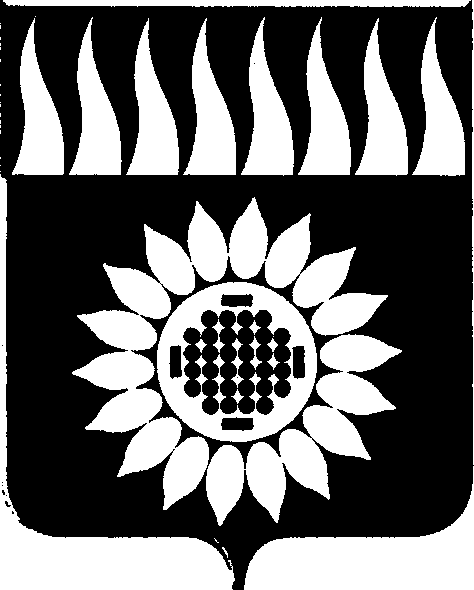 ГОРОДСКОЙ ОКРУГ ЗАРЕЧНЫЙД У М Ашестой  созыв_____________________________________________________________________________________________________СЕМЬДЕСЯТ ПЕРВОЕ ОЧЕРЕДНОЕ ЗАСЕДАНИЕР Е Ш Е Н И Е30.07.2020 № 45-РО внесении изменений в решение Думы от 19.12.2019 № 124-Р «О бюджете городского округа Заречный на 2020 год и плановый период 2021-2022 годов»В соответствии со статьями 92.1 и 158 Бюджетного кодекса Российской Федерации, на основании постановлений Правительства Свердловской области от 21.05.2020 № 324-ПП «О внесении изменений в постановление Правительства Свердловской области от 16.01.2020 № 10-ПП «Об утверждении распределения субсидий из областного бюджета местным бюджетам, предоставление которых предусмотрено государственной программой Свердловской области «Формирование современной городской среды на территории Свердловской области на 2018 - 2024 годы», между муниципальными образованиями, расположенными на территории Свердловской области, в 2020 году», от 21.05.2020 № 332-ПП «О внесении изменений в постановление Правительства Свердловской области от 16.01.2020 № 4-ПП «Об утверждении распределения субсидий из областного бюджета местным бюджетам, предоставление которых предусмотрено государственной программой Свердловской области «Развитие культуры в Свердловской области до 2024 года», между бюджетами муниципальных районов (городских округов), расположенных на территории Свердловской области, в 2020 году», от 04.06.2020 № 375-ПП «О предоставлении в 2020 году иных межбюджетных трансфертов из областного бюджета бюджетам муниципальных образований, расположенных на территории Свердловской области, на приобретение устройств (средств) дезинфекции и медицинского контроля для муниципальных организаций в целях профилактики и устранения последствий распространения новой коронавирусной инфекции и об изменениях в распределение бюджетных ассигнований по расходам областного бюджета», распоряжения Правительства Свердловской области от 15.05.2020 № 196-РП «О выделении средств из резервного фонда Правительства Свердловской области для предоставления иных межбюджетных трансфертов бюджетам муниципальных образований, расположенных на территории Свердловской области», руководствуясь Положением о бюджетном процессе в городском округе Заречный, утвержденного решением Думы городского округа Заречный от 29.05.2014 № 56-Р (с изменениями), на основании статей 25, 58 Устава городского округа ЗаречныйДума решила:1. Внести в решение Думы городского округа Заречный от 19.12.2019 № 124-Р «О бюджете городского округа Заречный на 2020 год и плановый период 2021-2022 годов» с изменениями, внесенными решениями Думы городского округа Заречный от 13.02.2020 № 07-Р, от 27.02.2020 № 10-Р, от 30.04.2020   № 28-Р, от 28.05.2020 № 31-Р, следующие изменения:1.1. пункт 1 изложить в следующей редакции:«1. Установить общий объем доходов местного бюджета:1 484 148 642 руб. на 2020 год;1 405 249 395 руб. на 2021 год; 1 412 435 101 руб. на 2022 год, в том числе:-  объем безвозмездных поступлений от других бюджетов бюджетной системы Российской Федерации:962 925 956 руб. на 2020 год;819 972 300 руб. на 2021 год;820 041 400 руб. на 2022 год;- объем прочих безвозмездных поступлений в бюджеты городских округов:2 682 000 руб. на 2020 год;860 000 руб. на 2021 год;860 000 руб. на 2022 год».1.2. пункт 2 изложить в следующей редакции: «2. Установить общий объем расходов местного бюджета:1 911 179 148,19 руб. на 2020 год;1 449 336 217 руб., в том числе общий объем условно утвержденных расходов - 20 281 247,93 руб., на 2021 год;1 482 526 126 руб., в том числе общий объем условно утвержденных расходов - 40 613 690 руб., на 2022 год.»;1.3. пункт 3 изложить в следующей редакции:«3. Установить дефицит местного бюджета:427 030 506,19 руб. на 2020 год;44 086 822 руб. на 2021 год;70 091 025 руб. на 2022 год.»;1.4. утвердить свод доходов бюджета городского округа Заречный на 2020 год (приложение № 1) в новой редакции;    1.5. утвердить перечень главных администраторов доходов бюджета городского округа Заречный на 2020 год и плановый период 2021-. г.         (приложение № 3) в новой редакции;    1.6. утвердить распределение бюджетных ассигнований по разделам, подразделам, целевым статьям (муниципальным программам и непрограммным направлениям деятельности), группам и подгруппам видов расходов классификации расходов бюджетов на 2020 год (приложение № 5), на 2021 и 2022 годы (приложение № 6) в новой редакции;1.7. утвердить ведомственную структуру расходов бюджета городского округа Заречный на 2020 год (приложение № 7), на 2021 и 2022 годы (приложение № 8) в новой редакции;1.8. утвердить свод источников финансирования дефицита бюджета городского округа Заречный на 2020 год (приложение № 10), на 2021 и 2022 годы (приложение № 11) в новой редакции;1.9. пункт 9 изложить в следующей редакции:«9. Установить предельный объем муниципального долга:18 000 000 руб. на 2020 год;15 000 000 руб. на 2021 год;12 000 000 руб. на 2022 год.»;1.10. пункт 10 изложить в следующей редакции:«10. Установить верхний предел муниципального долга:1) по состоянию на 1 января 2021 года - 18 000 000 руб., в том числе верхний   предел долга по муниципальным гарантиям городского округа Заречный -           10 000 000 руб.;2) по состоянию на 1 января 2022 года - 15 000 000 руб.;3) по состоянию на 1 января 2023 года - 12 000 000 руб.»;1.11. пункт 11 изложить в следующей редакции:«11. Утвердить объем расходов на обслуживание муниципального долга:50 000 руб. на 2020 год;100 000 руб. на 2021 год;100 000 руб. на 2022 год.»;1.12. утвердить программу муниципальных заимствований на 2020 год (приложение № 12), на 2021 и 2022 годы (приложение № 13) в новой редакции;1.13. утвердить перечень муниципальных программ городского округа Заречный, подлежащих реализации в 2020 году (приложение № 14), в 2021 и 2022 годах (приложение № 15) в новой редакции;1.14. пункт 16 изложить в следующей редакции: «16. Утвердить объем бюджетных ассигнований Дорожного фонда городского округа Заречный:212 946 372,97 руб. на 2020 год;55 381 385,57 руб. на 2021 год;61 381 386 руб. на 2022 год».1.15. пункт 17 изложить в следующей редакции:«17. Утвердить размер резервного фонда Администрации городского округа Заречный в сумме 40 120 руб. на 2020 год.»;1.16. пункт 18 изложить в следующей редакции:«18. Установить общий объем бюджетных ассигнований, предусмотренных на исполнение муниципальных гарантий городского округа Заречный по возможным гарантийным случаям, на  2020 год в соответствии с Программой муниципальных гарантий городского округа Заречный на 2020 год (приложение № 19).».2. Опубликовать настоящее решение в установленном порядке.Председатель Думы городского округа                    					А. А. КузнецовИ.о. Главы городского округа                                            					О.П. Кириллов